Turizm OfisleriMÜŞAVİRLİKADRESİRTİBAT NUMARALARI1ASTANA (Kazakistan)
KÜLTÜR VE TANITMA MÜŞAVİRLİĞİTole Bi No: 29
ALMATI/
KAZAKİSTAN + 7 727 291 34 41
 + 7 727 291 45 80
 almatiktm@yahoo.com
     almatikulturtanitma@yahoo.com
     almaty@goturkey.com 
 www.tourismturkey.kz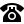 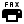 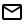 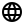 2AŞKABAT (Türkmenistan)
KÜLTÜR VE TANITMA MÜŞAVİRLİĞİŞevçenko Cad.41/A Aşkabat/
TÜRKMENİSTAN +99 312 27 35 27
 +99 312 27 35 32
 askabatktm@gmail.com3ATİNA (Yunanistan)
KÜLTÜR VE TANITMA MÜŞAVİRLİĞİVasileos Konstantinou
No.5-7 10674
Atina/Yunanistan +30 210 723 31 33
 +30 210 723 31 92
 info@goturkey.gr
     asli@goturkey.gr4BAKÜ (Azerbaycan)
KÜLTÜR VE TANITMA MÜŞAVİRLİĞİSamed Vurgun Küçesi 
No: 134  370000
Bakü/AZERBAYCAN +99 412 498 19 96
 +99 412 498 74 07
 baku_ktm@hotmail.com
 www.turkiye.az5BELGRAD(Sırbistan)
KÜLTÜR VE TANITMA MÜŞAVİRLİĞİTurkish Embassy
Tourism and Information Office
Ambasada Rebuplike Turske
Frankuska 17/C3,
11000 Belgrad/SERBİA +38 111 334 9041
 +38 111 334 9043
 info@posetitursku.com
 www.posetitursku.com6BERLİN (Almanya)
KÜLTÜR MÜŞAVİRLİĞİTiergartenstr. 19-21
10785 Berlin/GERMANY +49 30 214 37 52
     +49 30 214 38 52
 +49 30 214 39 52
 info@tuerkeifasziniert.de
     t.yilmaz@tuerkeifasziniert.de
     marketing@tuerkeifasziniert.de
 www.tuerkeifasziniert.de7BRÜKSEL (Belçika)
KÜLTÜR VE TANITMA MÜŞAVİRLİĞİConseiller Culturel et I’nformation Pres c/o Centre Culturel Yunus Emre Avenue des Arts 46/2e etage 1000 
Bruxelles/BELGIQUE +322 513 82 30
 +322 511 79 51
 tourisme.turc@busmail.net
     brussels@goturkey.com
     frmurat2004@yahoo.com8DUBAİ (BAE)
KÜLTÜR VE TANITMA MÜŞAVİRLİĞİWorld Trade Center, 8th floor,
P.O.Box: 9221
Dubai, U.A.E +971 4 331 86 62
 +971 4 331 86 63
 info@tourismturkey.ae
     dubai@goturkey.com
 www.tourismturkey.ae9FRANKFURT (Almanya)
KÜLTÜR ATAŞELİĞİInformationsabteilung des Türkischen Generalkonsulatder Republik Türkei-Kulturattache
Baseler Str. 37/D 60329
Frankfurt/ GERMANY +49 69 23 30 81 / 82
 +49 69 23 27 51
 info@tuerkei-tourismus-kultur.de
     osman.sahin@kultur.gov.tr
 www.tuerkei-tourismus-kultur.de10HELSİNKİ (Finlandiya)
KÜLTÜR VE TANITMA MÜŞAVİRLİĞİTurkish Embassy Information Counseller’s Office
Mikonkatu 6 C 18, 00100
Helsinki/FINLAND +358 9 682 91 50
 +358 9 666 061
 info@tourismturkey.fi
     arzu.emel@tourismturkey.fi
 www.tourismturkey.fi11KAHİRE (Mısır)
KÜLTÜR VE TANITMA MÜŞAVİRLİĞİTurkish Embassy 
El-Falaky Street
Bab el-louk No.25
Cairo/EGYPT +202 2 737 40 08 
 +202 2 737 40 09
 info@tourismturkey.eg
     cairoculturandtourism@gmail.com
     cairoculturandtourism@yahoo.com
     cairo@goturkey.com
 www.tourismturkey.eg12KİEV (Ukrayna)
KÜLTÜR VE TANITMA MÜŞAVİRLİĞİPonosa Myrnogo 22
Ulitsa Kat:3
01011 Kyiv/UKRAINE +380 44 581 09 92 / 93
 +380 44 581 09 91
 info@tourismturkey.com.ua
     berat118361@gmail.com
 www.goturkey.com.ua
 /goturkey.com.ua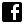 13KOPENHAG (Danimarka)
KÜLTÜR VE TANITMA MÜŞAVİRLİĞİTurkish Embassy Cultural and Information Counsellor’s Office
Vesterbrogade 11 A 1620 
Copenhagen V./DENMARK +45 33 22 31 00
     +45 33 22 83 74
 +45 33 22 90 68
 info@goturkey.dk
     turkishtourism@mail.tele.dk
     rgencdag@hotmail.com
 www.goturkey.dk14KUALA LUMPUR (Malezya)
KÜLTÜR VE TANITMA MÜŞAVİRLİĞİTurkish Embassy Tourism and Information Office 
M-W-2, Mezzanine Floor,
West Wing, Rohas Perkasa
No:9, Jalan Perak, 50450
Kuala Lumpur-MALAYSIA +603 2164 40 60
 +603 2164 20 30
 info@turkeytourism.com.my
     turktourisminfo@gmail.com
 www.turkeytourism.com.my15LAHEY (Hollanda)
KÜLTÜR VE TANITMA MÜŞAVİRLİĞİTurkish Embassy Cultural and Information Counsellor’s Office
Hofweg 1 c, 2511 AA Den Haag
Lahey/HOLLAND +31 70 346 99 98
 +31 70 364 44 68
 info@welkominturkije.nl
    knese.akdogan@welkominturkije.nl
www.welkominturkije.nl16LONDRA (İngiltere)
KÜLTÜR VE TANITMA MÜŞAVİRLİĞİTurkish Culture and Tourism Office
3rd floor Craven House 121 Kingsway WC2B
PA London/UNITED KINGDOM +44 20 7839 7778 (4 hat)
     +44 20 7839 7802
 +44 207 831 82 85
 info@gototurkey.co.uk
     london@goturkey.com
     selcuk@gototurkey.co.uk
 www.gototurkey.co.uk17LOS ANGELES (ABD)
KÜLTÜR VE TANITMA ATAŞELİĞİTurkish Culture & Tourism Office
5055 Wilshire Boulevard, Suite 850 
Los Angeles CA 90036/U.S.A +1 323 937 80 66
     +1 323 937 40 83
     +1 323 937 40 96
     +1 323 937 49 61 
 +1 323 937 12 71
 la@tourismturkey.org
      losangeles@goturkey.com
www.tourismturkey.org18MADRİD (İspanya)
KÜLTÜR VE TANITMA MÜŞAVİRLİĞİConsejeria De Informacıon De La Embajada De Turquia
C/Antonio Maura 18,2D
28014-Madrid/SPAIN +34 91 559 70 14
     +34 91 559 71 14
 +34 91 547 62 87
 info@turismodeturquia.com
     info2@turismodeturquia.com
 www.turismodeturquia.com19MOSKOVA (Rusya)
KÜLTÜR VE TANITMA MÜŞAVİRLİĞİTurkish Embassy Culture and Information Counsellor’s Office
1.Tverskaya Yamskaya, 23 Businees Center
PARUS Office: 18
Moscow, 125047/Russian Federation +7 495 721 19 45
 +7 495 721 19 46
 tourismturkey@tourismturkey.ru
     moscow@goturkey.com
     saadat61@mail.ru
     alperozkan1975@yahoo.com
www.tourismturkey.ru20NEW YORK (ABD)
KÜLTÜR VE TANITMA ATAŞELİĞİOffice of The Turkish Culture and Tourism Information Attache
825 3rd Avenue 5th Floor
New York  N.Y. 10022/U.S.A. +1 212 687 21 94-95
     +1.212 949 04 70 
 +1 212 599 75 68
 ny@tourismturkey.org
     newyork@goturkey.com
     mk@tourismturkey.org
 www.tourismturkey.org21PARİS (Fransa)
KÜLTÜR VE TANITMA MÜŞAVİRLİĞİBureau Du Tourisme Et D’Information De Turquie
102. Avenue Des Champs- Elysees
75008 Paris/FRANCE +33 1 45 62 78 68
     +33 1 45 62 79 84 
 +33 1 45 63 81 05
 info@infosturquie.com
     serra.aytun@infasturquie.com
     rabiyeg@gmail.com
www.infosturquie.com22PEKİN (Çin)
KÜLTÜR VE TANITMA MÜŞAVİRLİĞİS118 Office Building Beijing Lufthansa Center
No.50 Liang Ma Qiao Road, Chaoyang Dist.
Beijing 100125/P.R China +86 106 463 80 32-34
 +86 106 463 80 35
     info@goturkey.com.cn
     beijing@goturkey.com
     fuattay@hotmail.com
 www.goturkey.com.cn23RİYAD (Suudi Arabistan)
KÜLTÜR VE TANITMA MÜŞAVİRLİĞİTurkish Embassy Tourism and Information Office 
Uruba Road No 373/2
Riyad/SAUDİ ARABIA +966 11 460 51 46
 +966 11 215 30 68
 riyadktm@gmail.com
     riyad@goturkey.com24ROMA (İtalya)
KÜLTÜR VE TANITMA MÜŞAVİRLİĞİAmbasciata Dı Turchia Ufficio Cultura E  Informazioni
Piazza della Repubblica, 56 00185
Roma/ITALIA +39 06 487 11 90
     +39 06.487 13 93 
 +39 06 488 24 25
 turchia@turchia.it
     roma@goturkey.com
     director@turchia.it
 www.turchia.it25SARAYBOSNA (Bosna Hersek)
KÜLTÜR VE TANITMA MÜŞAVİRLİĞİTurkish Embassy, Culture and Tourism Counsellor’s Office
Ferhadija 26, 71000
Sarajevo/Bosnia and  Herzegovina +387 3 355 07 60
 +387 3 355 07 61
 info@turska.ba
     soner-sahin78@hotmail.com
     sarajevoculture@gmail.com
www.turska.ba26SİDNEY (Avustralya)
KÜLTÜR VE TANITMA ATAŞELİĞİ27SOFYA (Bulgaristan)
KÜLTÜR VE TANITMA MÜŞAVİRLİĞİTurkish Embassy Tourism and Information Office 
Pozitano Street No: 7 1th Floor Ofis:2
Sofia/ BULGARIA +35 92 980 25 30
     +35 92 980 25 38 
 +35 92 980 25 80
 info@goturkey.bg
     sofia@goturkey.com
     tr.culture@gmail.com
     cemaltkknt@hotmail.com
www.goturkey.bg28STOCKHOLM (İsveç)
KÜLTÜR VE TANITMA MÜŞAVİRLİĞİHovslagargatan 5B  Stockholm/SWEDEN
00359 8 934 69 520 +46 8 679 83 20
     +46 8 679 83 21 
 +46 8 611 38 28
 info@turkiskaturistbyran.se
     stockholm@goturkey.com
 www.turkiskaturistbyran.se29ŞAM (Suriye)
KÜLTÜR VE TANITMA MÜŞAVİRLİĞİRawda Square Al-Jala’a Avenue Dawajı Building
Nr: 1 Abu Rommaneh
Damascus-SYRIA +96 311 334 69 70
 +96 311 334 69 7030TAHRAN (İran)
KÜLTÜR VE TANITMA MÜŞAVİRLİĞİEmbassy of Turkey
Culture and Information Counsellor’a Office
No:337 Ferdowsi Ave
Tehran-11444/IRAN +98 21 33 95 03 03
     +98 21 35 95 11 81-82-83 
 +98 21 33 95 06 7831TAŞKENT (Özbekistan)
KÜLTÜR VE TANITMA MÜŞAVİRLİĞİY.Gulamov ko’chasi 87
Taşkent-100047/ÖZBEKİSTAN +99 871 233 14 60
 +99 871 232 15 17
 taskentmusavirlik@kultur.gov.tr
     toshkent@goturkey.com
www.taskenttanitma.gov.tr32TEL-AVİV (İsrail)
KÜLTÜR VE TANITMA MÜŞAVİRLİĞİTurkish Embassy Information Office
I Ben Yehuda Str. 63801
Tel-Aviv/ISRAEL +972 3 517 17 31
     +972 3 517 61 56 
 +972 3 517 63 03 
 turktrsm@netvision.net.il
     telaviv@goturkey.com
 www.gototurkey.co.il
     www.myturkey.co.il33TOKYO (Japonya)
KÜLTÜR VE TANITMA MÜŞAVİRLİĞİTurkish Embassy Office of The Information Counsellor
2-33-6 Jingumae Shibuya-Ku
Tokyo/JAPAN +81 3 3470 63 80
 +81 3 3470 60 37
 tokyo@tourismturkey.jp
     tokyo@goturkey.com
     fileskin@gmail.com
www.tourismturkey.jp34TORONTO (Kanada)
KÜLTÜR VE TANITMA ATAŞELİĞİ10 Lower Spadina, Suite 300 ON
Toronto ON m5V 2Z2/CANADA +1 647 777 41 06
 +1 647 258 27 25
 info@turkeytourism.ca
     deryas@turkeytourism.ca35TUNUS (Tunus)
KÜLTÜR VE TANITMA MÜŞAVİRLİĞİAmbassade de Turquie a Tunis
Lot No: 4 Avenue Hedi Karray
Centre Urbain Nord 1082
Tunis/TUNISIE +216 717 66 690
 +216 717 67 045 
 oskay74@gmail.com36ÜSKÜP (Makedonya)
KÜLTÜR VE TANITMA MÜŞAVİRLİĞİTurkish Embassy Office of The Information Counsellor
Bul. Marks Engels Br:7 Kat:1 St:6
Skopje/MACEDONIA +389 2 322 79 18
 +389 2 322 79 14
 kulturtanitmauskup@gmail.com
     kulturtanitmauskup@hotmail.com
     ozcelikde@yahoo.com37VARŞOVA (Polonya)
KÜLTÜR VE TANITMA MÜŞAVİRLİĞİEmbassy of the Republic of Turkey Culture and Information Counsellor’s Office
Ul. Krakowskie Przedmiescie 19/1 00-071
Warsaw/POLAND +48 22 826 62 88
     +48 22 826 62 89 
 +48 22 826 62 86
 info@turcja.org.pl
     warszawa@goturkey.com
     volkanakgul1978@hotmail.com
www.turcja.org.pl38VİYANA (Avusturya)
KÜLTÜR VE TANITMA MÜŞAVİRLİĞİTurkische Botschaft Informatıonsabteilung
Singerstr. 2/8 1010
Wien/AUSTRIA +43 1 512 21 28
     +43 1 512 21 29 
 +43 1 513 83 26
 office@turkinfo.at
 www.turkinfo.at39WASHINGTON (ABD)
KÜLTÜR VE TANITMA MÜŞAVİRLİĞİTurkish Culture and Tourism Oftice
2525 Massachusetts Avenue NW, Suite 306
20008 Washington, DC/U.S.A. +1 202 612 68 00
     +1 202 612 68 01 
 +1 202 319 74 46
 dc@tourismturkey.org
     washington@goturkey.com
     gkk@tourismturkey.org
www.tourismturkey.org40YENİ DELHİ (Hindistan)
KÜLTÜR VE TANITMA MÜŞAVİRLİĞİTurkish Embassy Tourism and Information Office
50-N,Nyaya Marg, Chanakyapuri
110021 New Delhi/INDIA +91 11 2410 22 37-38-39
 +91 11 2410 22 40 
 goturkey.india@hotmail.com
     newdelhi@goturkey.com
 www.turkeytourism.in41ZÜRİH (İsviçre)
KÜLTÜR VE TANITMA ATAŞELİĞİKultur-und Tourismus Büro
Fremdenverkehrsamt Türkei Stockerstrasse 55 8002
Zurich/SUISSE +41 44 221 08 10-12
 +41 44 212 17 49
 info@tuerkeitourismus.ch
     info@tuerkei-info.ch
     hilal.demirel@tuerkeitourismus.ch
www.tuerkeitourismus.ch
     www.tuerkei-info.ch